Изначально Вышестоящий Дом Изначально Вышестоящего ОтцаПодразделение ИВДИВО Красноярск 960 архетипа ИВДИВО Аватара Синтеза Янов ИВАС Кут ХумиСовет Изначально Вышестоящего Отца. Тема: "Политика подразделения ИВДИВО Красноярск."Протокол Совета от 08.11.2023Присутствовали: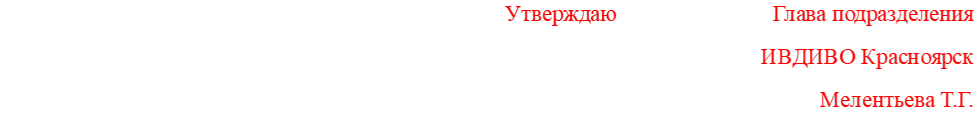 1. Мелентьева Татьяна Геннадиевна2. Лачинова Юлия Валерьевна3. Колегова Жанна Николаевна4. Шпичак Валентина Петровна5. Король Людмила Геннадьевна6. Горелова Галина Михайловна7. Ларионова Маргарита Александровна8. Бельская Надежда Владимировна9. Цариковская Полина Геннадьевна10. Обрезкова Ольга Васильевна11. Колегов Владимир Юрьевич (on-line)12. Сапп Людмила Александровна13. Волкова Любовь Германовна14. Шайдулина Ирина Шайхуловна15. Иваеченко Ольга Кузьминична16. Губанова Анна Викторовна17. Поздняк Павел Александрович  18. Борисова Ирина Анатольевна19. Кравцов Алексей Игоревич20. Браун Анна Васильевна21. НФС22. Кофтурова Надежда Васильевна23. Зиновьева Лариса Владимировна24. Попова Ирина ГеннадьевнаСостоялись1. Перевод подразделения ИВДИВО Красноярск в 47 архетипическую Метагалактику и 14 архетипическую Октаву2. Стяжание Зданий подразделения в 47 архетипической Метагалактике и 14 Октаве.3. Преображение Абсолюта ИВО, Абсолюта Фа и Эталонного Абсолюта на 47 архетипическое явление4. Перевод Компетенций на 47 архетип5. Преображение Части Абсолют на 47 архетип6. Преображение стяжённых 257 ядер частей расширением на 512-ричное явление 47 архетипом с 1024 по 1536 ВОМ включительно.7. Актуализирована тема Политики подразделения ИВДИВО Красноярск.Решения1. Каждому поработать с 32 Огнями в ИВДИВО Полисах Аватара Синтеза Кут Хуми2. Разрабатывать ФА каждому индивидуально по архетипическим Метагалактикам. Разработка ФА подразделения на основе индивидуальной разработки. Срок исполнения декабрь 2023 г. Ответственная Лачинова Ю.3. Ответственным расписать Политику подразделения по пунктам. Ответственная Бельская Н.4. По 1 Курсу: расширять группу за счёт привлечения новых участников для разработки и адаптивного введения в материю и его усвоения и подготовки к Курсам высокого явления. Поддержать 5 Синтез ИВО участием старшекурсников в переподготовке.5. Разработку Частей для граждан территории проводить на Советах подразделения по горизонтам.Составила ИВДИВО-Секретарь Колегова Жанна